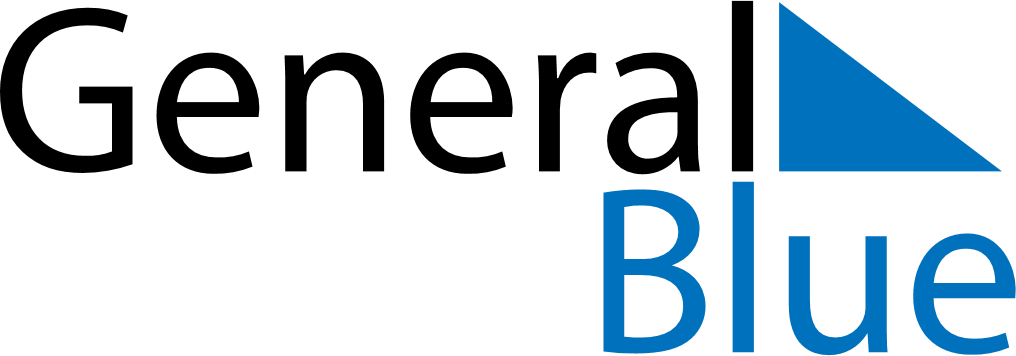 2025 2025 2025 2025 2025 2025 2025 MARCHMondayTuesdayWednesdayThursdayFridaySaturdaySundayMARCH12MARCH3456789MARCH10111213141516MARCH17181920212223MARCH24252627282930MARCH31MY NOTES